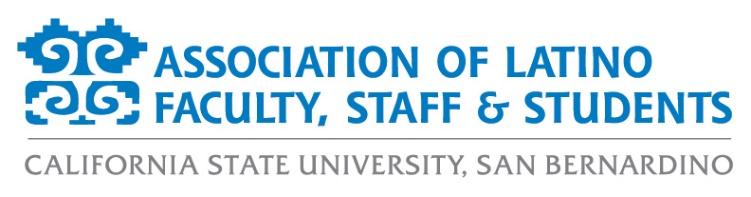 ALFSS E-Board Meeting AgendaMonday, April 12th, 20215:00pm – 6:30pmZOOM: https://csusb.zoom.us/j/97408496542Approval of the Agenda (2 minutes)Approval of the Minutes (2 minutes)Old Business (15 minutes)Event Recaps – Space for additional commentsNew Business (20 minutes)Spring 2021 Commencement – Student ConcernsMembership ReportFinancial ReportScholarship ReportPresident’s Diversity, Equity, and Inclusion (DEI) Board ReportEvents Calendar (15 minutes)2021 University-Wide HHM Committee (April 14 @ 4pm)ByLaws Open Forum (April 20 @ 9am)LatinX Graduate Recognition Ceremony (May 15 @ 10am)Officer Reports (15 minutes)Monica McMahon, PresidentAurora Vilchis, Vice PresidentLeah Stiff, Executive SecretaryEricka Saucedo, TreasurerMiranda Canseco, Director of MarketingFrancisco Alfaro, Director of ProgramsJonathan Gonzalez-Montelongo, Director of MembershipEdgar Astorga, Director of ScholarshipsEvelin Ortiz, Spring 2021 Student RepresentativeDiscussion Topics (20 minutes)Adjournment (1 minute)